ProjektsLATVIJAS REPUBLIKAS MINISTRU KABINETS2017. gada___._________				   	     Noteikumi Nr.____Rīgā									    (prot. Nr.___ ___.§)Grozījumi Ministru kabineta 2011.gada 24.maija noteikumos Nr.411 “Autopārvadājumu kontroles organizēšanas un īstenošanas kārtība”Izdoti saskaņā ar Autopārvadājumu likuma4.panta ceturto daļu un Autoceļu lietošanasnodevas likuma 8.panta pirmo daļuIzdarīt Ministru kabineta 2011.gada 24.maija noteikumos Nr.411 „Autopārvadājumu kontroles organizēšanas un īstenošanas kārtība” (Latvijas Vēstnesis, 2011, 89.nr.; 2011, 190.nr.; 2014, 133.nr.; 2017, 56.nr.) šādus grozījumus:1. Papildināt noteikumus ar 5.1punktu šādā redakcijā:“5.1 Saimnieciskās darbības veicēju risku novērtēšanai tiek pielietota riska novērtējuma sistēma, kurā tiek ņemti vērā šo noteikumu 5.pielikumā noteiktie riska novērtējuma sistēmas elementi. Informāciju par veiktajām transportlīdzekļu tehniskajām kontrolēm uz ceļiem vai valsts tehniskajām apskatēm un tajās konstatētajiem trūkumiem vai bojājumiem ar konkrētajiem to vērtējumiem fiksē Ceļu satiksmes drošības direkcijas uzturētajā transportlīdzekļu un to vadītāju valsts reģistrā.2. Papildināt informatīvo atsauci uz Eiropas Savienības direktīvām ar 6.punktu šādā redakcijā:“6) Eiropas Parlamenta un Padomes 2014.gada 3.aprīļa Direktīvas 2014/47/ES par Savienībā izmantotu komerciālo transportlīdzekļu tehniskajām pārbaudēm uz ceļiem un par Direktīvas 2000/30/EK atcelšanu.”3. Papildināt noteikumus ar 5.pielikumu šādā redakcijā:“5.pielikumsMinistru kabineta 2011.gada 24.maija noteikumiem Nr.411RISKA NOVĒRTĒJUMA SISTĒMAS ELEMENTIRiska novērtējuma sistēma ir pamats tādu transportlīdzekļu mērķtiecīgai atlasei, kurus ekspluatē saimnieciskās darbības veicēji ar sliktiem rādītājiem transportlīdzekļu tehniskās apkopes un valsts tehniskās apskates prasību izpildē. Tajā ņem vērā gan valsts tehniskajās apskatēs, gan veikto transportlīdzekļu tehniskajās kontrolēs uz ceļiem konstatētos rezultātus.Lai novērtētu saimnieciskās darbības veicēja risku, riska novērtējuma sistēmā tiek ņemti vērā šādi rādītāji:Ministru prezidents							M.KučinskisSatiksmes ministrs							U.AugulisIesniedzējs: Satiksmes ministrs							U.AugulisVīza: Valsts sekretāra vietāvalsts sekretāra vietniece					         Dž.Innusa08.03.2017. 10:00531J.Kalniņš67028118;Janis.kalnins@sam.gov.lv—trūkumu vai bojājumu skaits,—trūkumu vai bojājumu vērtējums,—transportlīdzekļa tehnisko kontroļu uz ceļiem vai tehnisko apskašu skaits,—laika faktors.1.Trūkumu vai bojājumu svērumu atbilstīgi to smaguma pakāpei nosaka, izmantojot šādus smaguma koeficientus:2.Saimnieciskās darbības veicēja (transportlīdzekļa) stāvokļa attīstību pa gadiem atspoguļo, izmantojot šādus koeficientus:Šo punktu piemēro tikai vispārējā riska novērtējuma aprēķināšanai.3.Riska novērtējumu aprēķina, izmantojot šādas formulas:Gada riska pakāpi izmanto, lai novērtētu saimnieciskās darbības veicēja attīstību pa gadiem.Saimnieciskās darbības veicēju (transportlīdzekļu) klasifikāciju, pamatojoties uz vispārējo riska novērtējumu, veic tā, lai panāktu šādu uzskaitīto saimnieciskās darbības veicēju (transportlīdzekļu) sadalījumu: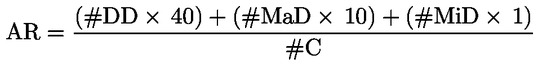 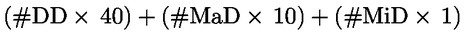 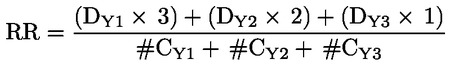 